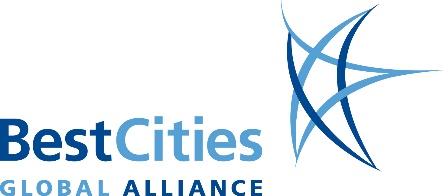 Event Marketing Plan ChecklistPrevious Event History Post event research / surveys / report Promotional strategy and results Previous event pricing and packaging Previous event delegate profile Audience Analysis Member profile Geographic source of attendees Reason for attending conference / perceived benefits Survey potential audience Competitive Analysis Competitive dates, content & pricing, attendee profile Market Environment Economic, political, regulatory environment, safety, travel cost Status of profession/industry Value Proposition Key message: Why Attend? Benefits & relevance to potential attendees Benefits to specialist groups Consistent messaging Promotional Strategy Set goals Set budget Identify opportunities & set tactics Monitor strategy Event pricing and packaging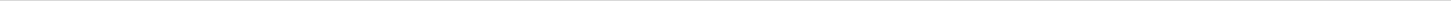 Database Mailing Lists Members Non members Via sponsors, & exhibitors Strategic partners & alliances Segment by special interest Timeline Schedule programme announcements/ deadlines Identify promotional opportunities [events, newsletters] Promotional Tools Website Social media Smart phone apps Print material Media Email templates, web banners Website Development Search engine optimisation Integrate with social media Constantly promote and update Web links Track and monitor visits Media Establish media list PR agency Media releases Media conference Advertising, advertorial, editorial Target trade magazines, newsletter & journals Consider translation for key target markets International event calendars Convention bureau delegate promotion tools Pre Conference EventsPre Conference EventsBid win announcements/handover  Promote at key regional  Promote at key regionalconferences and events  Engage Convention Bureau for  Engage Convention Bureau forpromotional booth and materialsExtend Promotional ForceExtend Promotional ForceSponsors and exhibitorsRegional branches/chaptersAmbassadors, committeemembersAttendeesElectronic Direct MarketingElectronic Direct MarketingCustomise messaging tospecialist groups  Language, cultural and regional  Language, cultural and regionalconsiderationsPre Engage AudiencePre Engage AudienceSocial media applicationsProgramme contentdevelopmentEvent planning surveysAbstracts & posters  Destination promotion / Pre and  Destination promotion / Pre andpost touring/ trip planner